Self PortraitArt IIObjective: Students will learn about the proportions of the human face and practice facial features to create their own self portrait rendered in 4H pencilGoal: To have some realism in your portrait, I DO NOT expect these portraits to be an absolute exact version of you! Mistakes are ok! What I am looking for is some recognizable features as well as proper proportions on the face. If your portrait does not look like you exactly, you will not receive a bad grade.With effort and practice, you can be successful at drawing a realistic face. I will help you with each step along the way.Step 1: Draw 2 of every facial feature on a piece of newsprint paper, with full value. Use the packets provided to you to help you. Reference them, and use the mirror to help you guide your drawing	Two eyes (10pts)	Two Noses (10pts)	Two Mouths, one opened and one closed (10pts)	Two Ears (10pts)Step 2: On good drawing paper, draw your headHead should fill most of the page, and take the shape of an ovalDraw the proper proportions for the human face using a ruler and very light linesMark the areas for your eyes (eye width apart), nose (from corners of eyes), and mouth (from bottom of eyes) on your blank face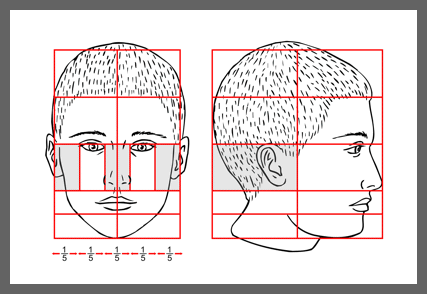 Step 3: Draw in your facial featuresAdd your eyes, nose, and mouth with contour line. Add earsStep 4: Draw hairHair should start underneath the top part of your head, follow closely to what you see in the mirrorDO NOT DRAW every strand of hair. Focus on sections of the hair, add value for the areas that are in highlightAvoid taking your pencil and scribbling in spaghetti hair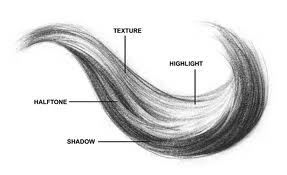 Step 5: Add valueUsing your mirror and your handouts as reference, shade around all of you facial features. Add value to hair as wellIf there is space, draw and add value to neck and shoulders in composition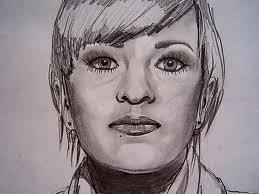 